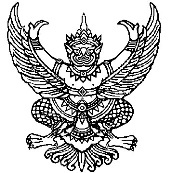 บันทึกข้อความส่วนราชการ  สำนักงานเขตพื้นที่การศึกษาประถมศึกษาสงขลาเขต 2 กลุ่มบริหารงานการเงินและสินทรัพย์ที่			วันที่............... เดือน.......................................................พ.ศ..............................เรื่อง  ขออนุมัติยืม (    ) เงินทดรองราชการ  (    ) เงินงบประมาณ........................................................................................................................................................................เรียน  ผู้อำนวยการสำนักงานเขตพื้นที่การศึกษาประถมศึกษาสงขลา เขต 2		ข้าพเจ้า.....................................................................ตำแหน่ง ........................................ระดับ .............................................................................มีความประสงค์จะขอยืม (     )เงินทดรองราชการ(    )  เงินงบประมาณ จากแผนงาน....................................................................................................................ผลผลิต/โครงการ...................................................กิจกรรมหลัก ........................................................................เพื่อเป็นค่าใช้จ่าย..........................................................ระหว่างวันที่..................................................................รายการดังต่อไปนี้		1. ค่าลงทะเบียน..............................................................................................บาท		2. ค่าพาหนะ....................................................................................................บาท		3. ค่าเช่าที่พัก...................................................................................................บาท		4. ค่าเบี้ยเลี้ยง...................................................................................................บาท		5. ค่าชดเชยน้ำมัน.............................................................................................บาท							รวมเป็นเงิน...................................บาทพร้อมนี้ได้แนบเอกสาร/หลักฐานประกอบการยืมเงินดังนี้หนังสือสั่งการ (ที่ ศธ ...............................................................จำนวน   ฉบับสัญญายืมเงิน(จริง)						จำนวน 2 ฉบับบันทึกข้อความกลุ่ม.....................................................................................ลว......................................จำนวน  ฉบับกำหนดการ/โครงการ/หลักสูตร(แล้วแต่กรณี)			จำนวน         ฉบับแบบแจ้งข้อมูลการรับเงินโอนผ่านระบบ KTB Corporate Onlineจำนวน    ฉบับจึงเรียนมาเพื่อโปรดพิจารณา							(ลงชื่อ)...............................................							       (…………………………………….)						ตำแหน่ง.....................................................................สัญญายืมเงินยื่นต่อ ผู้อำนวยการสำนักงานเขตพื้นที่การศึกษาประถมศึกษาสงขลา เขต 2สัญญายืมเงินยื่นต่อ ผู้อำนวยการสำนักงานเขตพื้นที่การศึกษาประถมศึกษาสงขลา เขต 2สัญญายืมเงินยื่นต่อ ผู้อำนวยการสำนักงานเขตพื้นที่การศึกษาประถมศึกษาสงขลา เขต 2สัญญายืมเงินยื่นต่อ ผู้อำนวยการสำนักงานเขตพื้นที่การศึกษาประถมศึกษาสงขลา เขต 2สัญญายืมเงินยื่นต่อ ผู้อำนวยการสำนักงานเขตพื้นที่การศึกษาประถมศึกษาสงขลา เขต 2สัญญายืมเงินยื่นต่อ ผู้อำนวยการสำนักงานเขตพื้นที่การศึกษาประถมศึกษาสงขลา เขต 2สัญญายืมเงินยื่นต่อ ผู้อำนวยการสำนักงานเขตพื้นที่การศึกษาประถมศึกษาสงขลา เขต 2เลขที่......../2564วันครบกำหนด............................เลขที่......../2564วันครบกำหนด............................เลขที่......../2564วันครบกำหนด............................ข้าพเจ้า.........................................................ตำแหน่ง.................................................... กลุ่ม........................................................มีความประสงค์จะขอยืมเงิน(   ) ทดรองราชการ (  ) งบประมาณ เพื่อเป็นค่าใช้จ่าย……………………………………………………………………ระหว่างวันที่ .............................................................................................................ณ ....................................................................................................รายละเอียดดังนี้ข้าพเจ้า.........................................................ตำแหน่ง.................................................... กลุ่ม........................................................มีความประสงค์จะขอยืมเงิน(   ) ทดรองราชการ (  ) งบประมาณ เพื่อเป็นค่าใช้จ่าย……………………………………………………………………ระหว่างวันที่ .............................................................................................................ณ ....................................................................................................รายละเอียดดังนี้ข้าพเจ้า.........................................................ตำแหน่ง.................................................... กลุ่ม........................................................มีความประสงค์จะขอยืมเงิน(   ) ทดรองราชการ (  ) งบประมาณ เพื่อเป็นค่าใช้จ่าย……………………………………………………………………ระหว่างวันที่ .............................................................................................................ณ ....................................................................................................รายละเอียดดังนี้ข้าพเจ้า.........................................................ตำแหน่ง.................................................... กลุ่ม........................................................มีความประสงค์จะขอยืมเงิน(   ) ทดรองราชการ (  ) งบประมาณ เพื่อเป็นค่าใช้จ่าย……………………………………………………………………ระหว่างวันที่ .............................................................................................................ณ ....................................................................................................รายละเอียดดังนี้ข้าพเจ้า.........................................................ตำแหน่ง.................................................... กลุ่ม........................................................มีความประสงค์จะขอยืมเงิน(   ) ทดรองราชการ (  ) งบประมาณ เพื่อเป็นค่าใช้จ่าย……………………………………………………………………ระหว่างวันที่ .............................................................................................................ณ ....................................................................................................รายละเอียดดังนี้ข้าพเจ้า.........................................................ตำแหน่ง.................................................... กลุ่ม........................................................มีความประสงค์จะขอยืมเงิน(   ) ทดรองราชการ (  ) งบประมาณ เพื่อเป็นค่าใช้จ่าย……………………………………………………………………ระหว่างวันที่ .............................................................................................................ณ ....................................................................................................รายละเอียดดังนี้ข้าพเจ้า.........................................................ตำแหน่ง.................................................... กลุ่ม........................................................มีความประสงค์จะขอยืมเงิน(   ) ทดรองราชการ (  ) งบประมาณ เพื่อเป็นค่าใช้จ่าย……………………………………………………………………ระหว่างวันที่ .............................................................................................................ณ ....................................................................................................รายละเอียดดังนี้เลขที่......../2564วันครบกำหนด............................เลขที่......../2564วันครบกำหนด............................เลขที่......../2564วันครบกำหนด............................รายการรายการรายการรายการรายการรายการรายการจำนวนเงินจำนวนเงินจำนวนเงินรวมเงินตัวอักษร(........................................................................)   ขอถัวจ่ายทุกรายการรวมเงินตัวอักษร(........................................................................)   ขอถัวจ่ายทุกรายการรวมเงินตัวอักษร(........................................................................)   ขอถัวจ่ายทุกรายการรวมเงินตัวอักษร(........................................................................)   ขอถัวจ่ายทุกรายการรวมเงินตัวอักษร(........................................................................)   ขอถัวจ่ายทุกรายการรวมเงินตัวอักษร(........................................................................)   ขอถัวจ่ายทุกรายการรวมเงินตัวอักษร(........................................................................)   ขอถัวจ่ายทุกรายการ          ข้าพเจ้าสัญญาว่าจะปฏิบัติตามระเบียบของทางราชการทุกประการ และจะนำใบสำคัญคู่จ่ายที่ถูกต้องพร้อมทั้งเงินเหลือจ่าย(ถ้ามี) ส่งใช้ภายในกำหนดไว้ในระเบียบการเบิกจ่ายเงินจากคลัง คือ ภายใน .......วันนับแต่รับเงิน/วันกลับมาปฏิบัติราชการ ถ้าข้าพเจ้าไม่ส่งตามกำหนด ข้าพเจ้ายินยอมให้หักเงินเดือน ค่าจ้าง เบี้ยหวัด บำเหน็จบำนาญ หรือเงินอื่นใดที่ข้าพเจ้าจะพึงได้รับจากทางราชการ ชดใช้จำนวนเงินที่ยืมไปจนครบถ้วนได้ทันที(ลงชื่อ).....................................................................ผู้ยืมเงิน      วันที่.................................................................          ข้าพเจ้าสัญญาว่าจะปฏิบัติตามระเบียบของทางราชการทุกประการ และจะนำใบสำคัญคู่จ่ายที่ถูกต้องพร้อมทั้งเงินเหลือจ่าย(ถ้ามี) ส่งใช้ภายในกำหนดไว้ในระเบียบการเบิกจ่ายเงินจากคลัง คือ ภายใน .......วันนับแต่รับเงิน/วันกลับมาปฏิบัติราชการ ถ้าข้าพเจ้าไม่ส่งตามกำหนด ข้าพเจ้ายินยอมให้หักเงินเดือน ค่าจ้าง เบี้ยหวัด บำเหน็จบำนาญ หรือเงินอื่นใดที่ข้าพเจ้าจะพึงได้รับจากทางราชการ ชดใช้จำนวนเงินที่ยืมไปจนครบถ้วนได้ทันที(ลงชื่อ).....................................................................ผู้ยืมเงิน      วันที่.................................................................          ข้าพเจ้าสัญญาว่าจะปฏิบัติตามระเบียบของทางราชการทุกประการ และจะนำใบสำคัญคู่จ่ายที่ถูกต้องพร้อมทั้งเงินเหลือจ่าย(ถ้ามี) ส่งใช้ภายในกำหนดไว้ในระเบียบการเบิกจ่ายเงินจากคลัง คือ ภายใน .......วันนับแต่รับเงิน/วันกลับมาปฏิบัติราชการ ถ้าข้าพเจ้าไม่ส่งตามกำหนด ข้าพเจ้ายินยอมให้หักเงินเดือน ค่าจ้าง เบี้ยหวัด บำเหน็จบำนาญ หรือเงินอื่นใดที่ข้าพเจ้าจะพึงได้รับจากทางราชการ ชดใช้จำนวนเงินที่ยืมไปจนครบถ้วนได้ทันที(ลงชื่อ).....................................................................ผู้ยืมเงิน      วันที่.................................................................          ข้าพเจ้าสัญญาว่าจะปฏิบัติตามระเบียบของทางราชการทุกประการ และจะนำใบสำคัญคู่จ่ายที่ถูกต้องพร้อมทั้งเงินเหลือจ่าย(ถ้ามี) ส่งใช้ภายในกำหนดไว้ในระเบียบการเบิกจ่ายเงินจากคลัง คือ ภายใน .......วันนับแต่รับเงิน/วันกลับมาปฏิบัติราชการ ถ้าข้าพเจ้าไม่ส่งตามกำหนด ข้าพเจ้ายินยอมให้หักเงินเดือน ค่าจ้าง เบี้ยหวัด บำเหน็จบำนาญ หรือเงินอื่นใดที่ข้าพเจ้าจะพึงได้รับจากทางราชการ ชดใช้จำนวนเงินที่ยืมไปจนครบถ้วนได้ทันที(ลงชื่อ).....................................................................ผู้ยืมเงิน      วันที่.................................................................          ข้าพเจ้าสัญญาว่าจะปฏิบัติตามระเบียบของทางราชการทุกประการ และจะนำใบสำคัญคู่จ่ายที่ถูกต้องพร้อมทั้งเงินเหลือจ่าย(ถ้ามี) ส่งใช้ภายในกำหนดไว้ในระเบียบการเบิกจ่ายเงินจากคลัง คือ ภายใน .......วันนับแต่รับเงิน/วันกลับมาปฏิบัติราชการ ถ้าข้าพเจ้าไม่ส่งตามกำหนด ข้าพเจ้ายินยอมให้หักเงินเดือน ค่าจ้าง เบี้ยหวัด บำเหน็จบำนาญ หรือเงินอื่นใดที่ข้าพเจ้าจะพึงได้รับจากทางราชการ ชดใช้จำนวนเงินที่ยืมไปจนครบถ้วนได้ทันที(ลงชื่อ).....................................................................ผู้ยืมเงิน      วันที่.................................................................          ข้าพเจ้าสัญญาว่าจะปฏิบัติตามระเบียบของทางราชการทุกประการ และจะนำใบสำคัญคู่จ่ายที่ถูกต้องพร้อมทั้งเงินเหลือจ่าย(ถ้ามี) ส่งใช้ภายในกำหนดไว้ในระเบียบการเบิกจ่ายเงินจากคลัง คือ ภายใน .......วันนับแต่รับเงิน/วันกลับมาปฏิบัติราชการ ถ้าข้าพเจ้าไม่ส่งตามกำหนด ข้าพเจ้ายินยอมให้หักเงินเดือน ค่าจ้าง เบี้ยหวัด บำเหน็จบำนาญ หรือเงินอื่นใดที่ข้าพเจ้าจะพึงได้รับจากทางราชการ ชดใช้จำนวนเงินที่ยืมไปจนครบถ้วนได้ทันที(ลงชื่อ).....................................................................ผู้ยืมเงิน      วันที่.................................................................          ข้าพเจ้าสัญญาว่าจะปฏิบัติตามระเบียบของทางราชการทุกประการ และจะนำใบสำคัญคู่จ่ายที่ถูกต้องพร้อมทั้งเงินเหลือจ่าย(ถ้ามี) ส่งใช้ภายในกำหนดไว้ในระเบียบการเบิกจ่ายเงินจากคลัง คือ ภายใน .......วันนับแต่รับเงิน/วันกลับมาปฏิบัติราชการ ถ้าข้าพเจ้าไม่ส่งตามกำหนด ข้าพเจ้ายินยอมให้หักเงินเดือน ค่าจ้าง เบี้ยหวัด บำเหน็จบำนาญ หรือเงินอื่นใดที่ข้าพเจ้าจะพึงได้รับจากทางราชการ ชดใช้จำนวนเงินที่ยืมไปจนครบถ้วนได้ทันที(ลงชื่อ).....................................................................ผู้ยืมเงิน      วันที่.................................................................          ข้าพเจ้าสัญญาว่าจะปฏิบัติตามระเบียบของทางราชการทุกประการ และจะนำใบสำคัญคู่จ่ายที่ถูกต้องพร้อมทั้งเงินเหลือจ่าย(ถ้ามี) ส่งใช้ภายในกำหนดไว้ในระเบียบการเบิกจ่ายเงินจากคลัง คือ ภายใน .......วันนับแต่รับเงิน/วันกลับมาปฏิบัติราชการ ถ้าข้าพเจ้าไม่ส่งตามกำหนด ข้าพเจ้ายินยอมให้หักเงินเดือน ค่าจ้าง เบี้ยหวัด บำเหน็จบำนาญ หรือเงินอื่นใดที่ข้าพเจ้าจะพึงได้รับจากทางราชการ ชดใช้จำนวนเงินที่ยืมไปจนครบถ้วนได้ทันที(ลงชื่อ).....................................................................ผู้ยืมเงิน      วันที่.................................................................          ข้าพเจ้าสัญญาว่าจะปฏิบัติตามระเบียบของทางราชการทุกประการ และจะนำใบสำคัญคู่จ่ายที่ถูกต้องพร้อมทั้งเงินเหลือจ่าย(ถ้ามี) ส่งใช้ภายในกำหนดไว้ในระเบียบการเบิกจ่ายเงินจากคลัง คือ ภายใน .......วันนับแต่รับเงิน/วันกลับมาปฏิบัติราชการ ถ้าข้าพเจ้าไม่ส่งตามกำหนด ข้าพเจ้ายินยอมให้หักเงินเดือน ค่าจ้าง เบี้ยหวัด บำเหน็จบำนาญ หรือเงินอื่นใดที่ข้าพเจ้าจะพึงได้รับจากทางราชการ ชดใช้จำนวนเงินที่ยืมไปจนครบถ้วนได้ทันที(ลงชื่อ).....................................................................ผู้ยืมเงิน      วันที่.................................................................          ข้าพเจ้าสัญญาว่าจะปฏิบัติตามระเบียบของทางราชการทุกประการ และจะนำใบสำคัญคู่จ่ายที่ถูกต้องพร้อมทั้งเงินเหลือจ่าย(ถ้ามี) ส่งใช้ภายในกำหนดไว้ในระเบียบการเบิกจ่ายเงินจากคลัง คือ ภายใน .......วันนับแต่รับเงิน/วันกลับมาปฏิบัติราชการ ถ้าข้าพเจ้าไม่ส่งตามกำหนด ข้าพเจ้ายินยอมให้หักเงินเดือน ค่าจ้าง เบี้ยหวัด บำเหน็จบำนาญ หรือเงินอื่นใดที่ข้าพเจ้าจะพึงได้รับจากทางราชการ ชดใช้จำนวนเงินที่ยืมไปจนครบถ้วนได้ทันที(ลงชื่อ).....................................................................ผู้ยืมเงิน      วันที่................................................................. เสนอ ผู้อำนวยการสำนักงานเขตพื้นที่การศึกษาประถมศึกษาสงขลา เขต 2          ได้ตรวจสอบแล้ว เห็นสมควรอนุมัติให้ยืมตามใบยืมฉบับนี่ได้    จำนวน............................................บาท(..................................................................................................................................)ลงชื่อ........................................................................................................... วันที่............................................. เสนอ ผู้อำนวยการสำนักงานเขตพื้นที่การศึกษาประถมศึกษาสงขลา เขต 2          ได้ตรวจสอบแล้ว เห็นสมควรอนุมัติให้ยืมตามใบยืมฉบับนี่ได้    จำนวน............................................บาท(..................................................................................................................................)ลงชื่อ........................................................................................................... วันที่............................................. เสนอ ผู้อำนวยการสำนักงานเขตพื้นที่การศึกษาประถมศึกษาสงขลา เขต 2          ได้ตรวจสอบแล้ว เห็นสมควรอนุมัติให้ยืมตามใบยืมฉบับนี่ได้    จำนวน............................................บาท(..................................................................................................................................)ลงชื่อ........................................................................................................... วันที่............................................. เสนอ ผู้อำนวยการสำนักงานเขตพื้นที่การศึกษาประถมศึกษาสงขลา เขต 2          ได้ตรวจสอบแล้ว เห็นสมควรอนุมัติให้ยืมตามใบยืมฉบับนี่ได้    จำนวน............................................บาท(..................................................................................................................................)ลงชื่อ........................................................................................................... วันที่............................................. เสนอ ผู้อำนวยการสำนักงานเขตพื้นที่การศึกษาประถมศึกษาสงขลา เขต 2          ได้ตรวจสอบแล้ว เห็นสมควรอนุมัติให้ยืมตามใบยืมฉบับนี่ได้    จำนวน............................................บาท(..................................................................................................................................)ลงชื่อ........................................................................................................... วันที่............................................. เสนอ ผู้อำนวยการสำนักงานเขตพื้นที่การศึกษาประถมศึกษาสงขลา เขต 2          ได้ตรวจสอบแล้ว เห็นสมควรอนุมัติให้ยืมตามใบยืมฉบับนี่ได้    จำนวน............................................บาท(..................................................................................................................................)ลงชื่อ........................................................................................................... วันที่............................................. เสนอ ผู้อำนวยการสำนักงานเขตพื้นที่การศึกษาประถมศึกษาสงขลา เขต 2          ได้ตรวจสอบแล้ว เห็นสมควรอนุมัติให้ยืมตามใบยืมฉบับนี่ได้    จำนวน............................................บาท(..................................................................................................................................)ลงชื่อ........................................................................................................... วันที่............................................. เสนอ ผู้อำนวยการสำนักงานเขตพื้นที่การศึกษาประถมศึกษาสงขลา เขต 2          ได้ตรวจสอบแล้ว เห็นสมควรอนุมัติให้ยืมตามใบยืมฉบับนี่ได้    จำนวน............................................บาท(..................................................................................................................................)ลงชื่อ........................................................................................................... วันที่............................................. เสนอ ผู้อำนวยการสำนักงานเขตพื้นที่การศึกษาประถมศึกษาสงขลา เขต 2          ได้ตรวจสอบแล้ว เห็นสมควรอนุมัติให้ยืมตามใบยืมฉบับนี่ได้    จำนวน............................................บาท(..................................................................................................................................)ลงชื่อ........................................................................................................... วันที่............................................. เสนอ ผู้อำนวยการสำนักงานเขตพื้นที่การศึกษาประถมศึกษาสงขลา เขต 2          ได้ตรวจสอบแล้ว เห็นสมควรอนุมัติให้ยืมตามใบยืมฉบับนี่ได้    จำนวน............................................บาท(..................................................................................................................................)ลงชื่อ........................................................................................................... วันที่.............................................คำอนุมัติอนุมัติให้ยืมตามเงื่อนไขข้างต้นได้ เป็นจำนวนเงิน ..........................................................................บาท(......................................................................................................................................)ลงชื่อ..........................................................ผู้อนุมัติ           วันที่..........................................................................คำอนุมัติอนุมัติให้ยืมตามเงื่อนไขข้างต้นได้ เป็นจำนวนเงิน ..........................................................................บาท(......................................................................................................................................)ลงชื่อ..........................................................ผู้อนุมัติ           วันที่..........................................................................คำอนุมัติอนุมัติให้ยืมตามเงื่อนไขข้างต้นได้ เป็นจำนวนเงิน ..........................................................................บาท(......................................................................................................................................)ลงชื่อ..........................................................ผู้อนุมัติ           วันที่..........................................................................คำอนุมัติอนุมัติให้ยืมตามเงื่อนไขข้างต้นได้ เป็นจำนวนเงิน ..........................................................................บาท(......................................................................................................................................)ลงชื่อ..........................................................ผู้อนุมัติ           วันที่..........................................................................คำอนุมัติอนุมัติให้ยืมตามเงื่อนไขข้างต้นได้ เป็นจำนวนเงิน ..........................................................................บาท(......................................................................................................................................)ลงชื่อ..........................................................ผู้อนุมัติ           วันที่..........................................................................คำอนุมัติอนุมัติให้ยืมตามเงื่อนไขข้างต้นได้ เป็นจำนวนเงิน ..........................................................................บาท(......................................................................................................................................)ลงชื่อ..........................................................ผู้อนุมัติ           วันที่..........................................................................คำอนุมัติอนุมัติให้ยืมตามเงื่อนไขข้างต้นได้ เป็นจำนวนเงิน ..........................................................................บาท(......................................................................................................................................)ลงชื่อ..........................................................ผู้อนุมัติ           วันที่..........................................................................คำอนุมัติอนุมัติให้ยืมตามเงื่อนไขข้างต้นได้ เป็นจำนวนเงิน ..........................................................................บาท(......................................................................................................................................)ลงชื่อ..........................................................ผู้อนุมัติ           วันที่..........................................................................คำอนุมัติอนุมัติให้ยืมตามเงื่อนไขข้างต้นได้ เป็นจำนวนเงิน ..........................................................................บาท(......................................................................................................................................)ลงชื่อ..........................................................ผู้อนุมัติ           วันที่..........................................................................คำอนุมัติอนุมัติให้ยืมตามเงื่อนไขข้างต้นได้ เป็นจำนวนเงิน ..........................................................................บาท(......................................................................................................................................)ลงชื่อ..........................................................ผู้อนุมัติ           วันที่..........................................................................ใบรับเงิน          ได้รับเงินยืม จำนวน....................................บาท (......................................................................)เป็นการถูกต้องแล้ว   ลงชื่อ................................................................ผู้รับเงินใบรับเงิน          ได้รับเงินยืม จำนวน....................................บาท (......................................................................)เป็นการถูกต้องแล้ว   ลงชื่อ................................................................ผู้รับเงินใบรับเงิน          ได้รับเงินยืม จำนวน....................................บาท (......................................................................)เป็นการถูกต้องแล้ว   ลงชื่อ................................................................ผู้รับเงินใบรับเงิน          ได้รับเงินยืม จำนวน....................................บาท (......................................................................)เป็นการถูกต้องแล้ว   ลงชื่อ................................................................ผู้รับเงินใบรับเงิน          ได้รับเงินยืม จำนวน....................................บาท (......................................................................)เป็นการถูกต้องแล้ว   ลงชื่อ................................................................ผู้รับเงินใบรับเงิน          ได้รับเงินยืม จำนวน....................................บาท (......................................................................)เป็นการถูกต้องแล้ว   ลงชื่อ................................................................ผู้รับเงินใบรับเงิน          ได้รับเงินยืม จำนวน....................................บาท (......................................................................)เป็นการถูกต้องแล้ว   ลงชื่อ................................................................ผู้รับเงินใบรับเงิน          ได้รับเงินยืม จำนวน....................................บาท (......................................................................)เป็นการถูกต้องแล้ว   ลงชื่อ................................................................ผู้รับเงินใบรับเงิน          ได้รับเงินยืม จำนวน....................................บาท (......................................................................)เป็นการถูกต้องแล้ว   ลงชื่อ................................................................ผู้รับเงินใบรับเงิน          ได้รับเงินยืม จำนวน....................................บาท (......................................................................)เป็นการถูกต้องแล้ว   ลงชื่อ................................................................ผู้รับเงินรายการส่งใช้เงินยืมรายการส่งใช้เงินยืมรายการส่งใช้เงินยืมรายการส่งใช้เงินยืมรายการส่งใช้เงินยืมรายการส่งใช้เงินยืมรายการส่งใช้เงินยืมรายการส่งใช้เงินยืมรายการส่งใช้เงินยืมรายการส่งใช้เงินยืมครั้งที่วัน เดือน ปีรายการส่งใช้รายการส่งใช้รายการส่งใช้คงค้างลายมือชื่อผู้รับเงินลายมือชื่อผู้รับเงินใบรับเลขที่ใบรับเลขที่ครั้งที่วัน เดือน ปีเงินสดหรือใบสำคัญจำนวนเงินจำนวนเงินคงค้างลายมือชื่อผู้รับเงินลายมือชื่อผู้รับเงินใบรับเลขที่ใบรับเลขที่